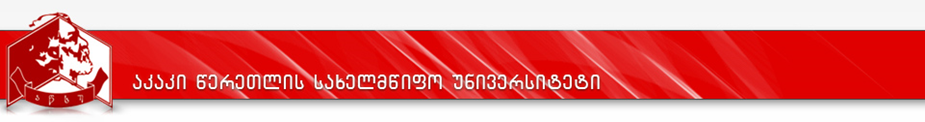 კურიკულუმიდანართი 2პროგრამის დასახელებაპროგრამის დასახელებასაქართველოს ისტორია  მისანიჭებელი აკადემიური ხარისხი/კვალიფიკაციამისანიჭებელი აკადემიური ხარისხი/კვალიფიკაციასაქართველოს ისტორიის მაგისტრიMA in Georgian Historyფაკულტეტის დასახელებაფაკულტეტის დასახელებაჰუმანიტარულ მეცნიერებათა ფაკულტეტიპროგრამის ხელმძღვანელი/ხელმძღვანელები/კოორდინატორიპროგრამის ხელმძღვანელი/ხელმძღვანელები/კოორდინატორიისტორიის დოქტორი პროფ. სულხან კუპრაშვილიტელ: 995 577 131 523 Email: sulxani03@gmail.comპროგრამის ხანგრძლივობა/მოცულობა (სემესტრი, კრედიტების რაოდენობა)პროგრამის ხანგრძლივობა/მოცულობა (სემესტრი, კრედიტების რაოდენობა)120 ECTS კრედიტისწავლების ენასწავლების ენაქართულიპროგრამის შემუშავებისა და განახლების თარიღები;პროგრამის შემუშავებისა და განახლების თარიღები;აკრედიტ. გადაწყვეტილება:  №48; 23.09.2011ფაკულტეტის საბჭოს ოქმი  №18 - 5.02.2016პროგრამაზე დაშვების წინაპირობები (მოთხოვნები)პროგრამაზე დაშვების წინაპირობები (მოთხოვნები)პროგრამაზე დაშვების წინაპირობები (მოთხოვნები)1. ბაკალავრის (ან მასთან გათანაბრებული) აკადემიური ხარისხი.2 ერთიანი ეროვნული სამაგისტრო  გამოცდის ჩაბარება.3. საუნივერსიტეტო გამოცდის ჩაბარება საქართველოს ისტორიაში.1. ბაკალავრის (ან მასთან გათანაბრებული) აკადემიური ხარისხი.2 ერთიანი ეროვნული სამაგისტრო  გამოცდის ჩაბარება.3. საუნივერსიტეტო გამოცდის ჩაბარება საქართველოს ისტორიაში.1. ბაკალავრის (ან მასთან გათანაბრებული) აკადემიური ხარისხი.2 ერთიანი ეროვნული სამაგისტრო  გამოცდის ჩაბარება.3. საუნივერსიტეტო გამოცდის ჩაბარება საქართველოს ისტორიაში.პროგრამის მიზნებიპროგრამის მიზნებიპროგრამის მიზნებისამაგისტრო პროგრამა – “საქართველოს ისტორია”, სასწავლო კომპონენტისა და სამეცნიერო კვლევის ერთობლიობას წარმოადგენს და თეორიული მასალებისა და ისტორიული წყაროების შეჯერების საფუძველზე მოამზადებს კვალიფიციურ სპეციალისტს საქართველოს ისტორიის მიმართულებით.სამაგისტრო პროგრამის ძირითადი მიზნებია:ბაკალავრიატში შეძენილი ცოდნის გაღრმავება, მეცნიერული კვლევის უნარების ათვისება,კვლევის ახალი მეთოდების შესწავლა და მეცნიერული ცოდნის პრაქტიკაში გამოყენება რაც უპირატესი პირობაა ცოდნის მიღებისა სწავლების მესამე საფეხურზე.სწავლის პროცესში მაგისტრანტი შეისწავლის მისანიჭებელი კვალიფიკაციისათვის შესაბამისი დისციპლინების კომპლექსს, რომელიც საკვალიფიკაციო თემასთან ერთად ხელს შეუწყობს მაგისტრის კვლევის უნარის გაღრმავებას.სამაგისტრო პროგრამა – “საქართველოს ისტორია”, სასწავლო კომპონენტისა და სამეცნიერო კვლევის ერთობლიობას წარმოადგენს და თეორიული მასალებისა და ისტორიული წყაროების შეჯერების საფუძველზე მოამზადებს კვალიფიციურ სპეციალისტს საქართველოს ისტორიის მიმართულებით.სამაგისტრო პროგრამის ძირითადი მიზნებია:ბაკალავრიატში შეძენილი ცოდნის გაღრმავება, მეცნიერული კვლევის უნარების ათვისება,კვლევის ახალი მეთოდების შესწავლა და მეცნიერული ცოდნის პრაქტიკაში გამოყენება რაც უპირატესი პირობაა ცოდნის მიღებისა სწავლების მესამე საფეხურზე.სწავლის პროცესში მაგისტრანტი შეისწავლის მისანიჭებელი კვალიფიკაციისათვის შესაბამისი დისციპლინების კომპლექსს, რომელიც საკვალიფიკაციო თემასთან ერთად ხელს შეუწყობს მაგისტრის კვლევის უნარის გაღრმავებას.სამაგისტრო პროგრამა – “საქართველოს ისტორია”, სასწავლო კომპონენტისა და სამეცნიერო კვლევის ერთობლიობას წარმოადგენს და თეორიული მასალებისა და ისტორიული წყაროების შეჯერების საფუძველზე მოამზადებს კვალიფიციურ სპეციალისტს საქართველოს ისტორიის მიმართულებით.სამაგისტრო პროგრამის ძირითადი მიზნებია:ბაკალავრიატში შეძენილი ცოდნის გაღრმავება, მეცნიერული კვლევის უნარების ათვისება,კვლევის ახალი მეთოდების შესწავლა და მეცნიერული ცოდნის პრაქტიკაში გამოყენება რაც უპირატესი პირობაა ცოდნის მიღებისა სწავლების მესამე საფეხურზე.სწავლის პროცესში მაგისტრანტი შეისწავლის მისანიჭებელი კვალიფიკაციისათვის შესაბამისი დისციპლინების კომპლექსს, რომელიც საკვალიფიკაციო თემასთან ერთად ხელს შეუწყობს მაგისტრის კვლევის უნარის გაღრმავებას.სწავლის შედეგები  (ზოგადი და დარგობრივი კომპეტენციები)(სწავლის შედეგების რუქა ახლავს დანართის სახით, იხ. დანართი 2)სწავლის შედეგები  (ზოგადი და დარგობრივი კომპეტენციები)(სწავლის შედეგების რუქა ახლავს დანართის სახით, იხ. დანართი 2)სწავლის შედეგები  (ზოგადი და დარგობრივი კომპეტენციები)(სწავლის შედეგების რუქა ახლავს დანართის სახით, იხ. დანართი 2)ცოდნა და გაცნობიერებასაქართველოს ისტორიის პრობლემური საკითხების დეტალური და საფუძვლიანი ცოდნა.ქართული საისტორიო და სასულიერო აზროვნების განვითარების ძირითადი ეტაპების ღრმა შეცნობა.საქართველოს როლის შეცნობა და გამოკვეთა მსოფლიო პოლიტიკური პროცესების ცალკეულ და გადამწყვეტ ეტაპებზე. საქართველოს როლის განსაზღვრა მსოფლიო ისტორიის განვითარებასთან მიმართებაში.საქართველოს ისტორიის პრობლემური საკითხების დეტალური და საფუძვლიანი ცოდნა.ქართული საისტორიო და სასულიერო აზროვნების განვითარების ძირითადი ეტაპების ღრმა შეცნობა.საქართველოს როლის შეცნობა და გამოკვეთა მსოფლიო პოლიტიკური პროცესების ცალკეულ და გადამწყვეტ ეტაპებზე. საქართველოს როლის განსაზღვრა მსოფლიო ისტორიის განვითარებასთან მიმართებაში.ცოდნის პრაქტიკაში გამოყენების უნარიისტორიული პერიოდების, ისტორიულ წყაროთა, მონოგრაფიულ ნაწარმოებთა აღწერა შედარება და კლასიფიცირება ისტორიული მოვლენის შეფასებისას. წყაროთა შერჩევა და საკუთარი იდეის წარმოდგენა.საისტორიო სწავლების მეთოდიკისა და მეთოდოლოგიის დახმარებით დიდაქტიკური უნარჩვევების განსაზღვრა და გადმოცემის უნარებთან მისადაგებაისტორიული პერიოდების, ისტორიულ წყაროთა, მონოგრაფიულ ნაწარმოებთა აღწერა შედარება და კლასიფიცირება ისტორიული მოვლენის შეფასებისას. წყაროთა შერჩევა და საკუთარი იდეის წარმოდგენა.საისტორიო სწავლების მეთოდიკისა და მეთოდოლოგიის დახმარებით დიდაქტიკური უნარჩვევების განსაზღვრა და გადმოცემის უნარებთან მისადაგებადასკვნის უნარისაკუთარი არგუმენტაციის ლოგიკურად ჩამოყალიბება, დალაგება და შესაბამისი დასკვნების გამოტანა.დარგობრივი ცოდნის, მეცნიერული იდეებისა და მიდგომების  კრიტიკული განმარტება, კლასიფიკაცია, სინთეზი და ანალიზი.ადრე მიღებული ცოდნის ახლადშეძენილ ცოდნასთან შეპირისპირება და ურთიერთკავშირში არგუმენტირებულად გაანალიზება.საკუთარი არგუმენტაციის ლოგიკურად ჩამოყალიბება, დალაგება და შესაბამისი დასკვნების გამოტანა.დარგობრივი ცოდნის, მეცნიერული იდეებისა და მიდგომების  კრიტიკული განმარტება, კლასიფიკაცია, სინთეზი და ანალიზი.ადრე მიღებული ცოდნის ახლადშეძენილ ცოდნასთან შეპირისპირება და ურთიერთკავშირში არგუმენტირებულად გაანალიზება.კომუნიკაციის უნარიინფორმაციის მოპოვების მიზნით სამეცნიერო და საკომუნიკაციო ტექნოლოგიების თავისუფლად გამოყენების უნარი.სხვადასხვა ჯგუფებთან საერთო ენის გამონახვისა და თანამშრომლობის უნარი.სახელმწიფო ენაზე კომუნიკაციის უნარი.ინფორმაციის მოპოვების მიზნით სამეცნიერო და საკომუნიკაციო ტექნოლოგიების თავისუფლად გამოყენების უნარი.სხვადასხვა ჯგუფებთან საერთო ენის გამონახვისა და თანამშრომლობის უნარი.სახელმწიფო ენაზე კომუნიკაციის უნარი.სწავლის უნარისამეცნიერო ინფორმაციის დამოუკიდებლად მოპოვებისა და შერჩევის უნარი.საკვლევი ინფორმაციის დიფერენცირებულად აღქმისა და სტურქტურული ელემენტების შერჩევის უნარი.მუშაობის ეფექტურად დაგეგმის უნარი.სამეცნიერო ინფორმაციის დამოუკიდებლად მოპოვებისა და შერჩევის უნარი.საკვლევი ინფორმაციის დიფერენცირებულად აღქმისა და სტურქტურული ელემენტების შერჩევის უნარი.მუშაობის ეფექტურად დაგეგმის უნარი.ღირებულებებიეროვნული და ზოგადსაკაცობრიო იდეებისა და ღირებულებების განსაზღვრა. მათი პატივისცემა და დაცვა.      ისტორიული საზრისის, მოვლენებისა და ფაქტების შეცნობა და პატივისცემა.სწრაფვა ახალი და პროგრესული ღირებულებების დასამკვიდ-რებლად. სპეციალობის ინტერესებისა და საკუთარი შემოქმედებითი პოტენციალის დაცვა.ეროვნული და ზოგადსაკაცობრიო იდეებისა და ღირებულებების განსაზღვრა. მათი პატივისცემა და დაცვა.      ისტორიული საზრისის, მოვლენებისა და ფაქტების შეცნობა და პატივისცემა.სწრაფვა ახალი და პროგრესული ღირებულებების დასამკვიდ-რებლად. სპეციალობის ინტერესებისა და საკუთარი შემოქმედებითი პოტენციალის დაცვა.სწავლების მეთოდებისწავლების მეთოდებისწავლების მეთოდებილექცია, ჯგუფში მუშაობა, პრეზენტაცია, ახალი სპეციალური ლიტერატურის განხილვა, საკურსო და სამაგისტრო ნაშრომების შესრულება და დაცვა.ახსნა–განმარტებითი მეთოდი:მსჯელობა მოცემული საკითხის ირგვლივ და დაწვრილებით განხილვა მოცემული თემის  ფარგლებში.ვერბალური ანუ ზეპირსიტყვიერი მეთოდი:სალექციო მასალის ვიზუალური პრეზენტაცია და ვერბალური განმარტება, დისკუსია;წიგნზე მუშაობის მეთოდი:დამოუკიდებლი სამუშაოს შესასრულებლად დავალების მიცემა წიგნზე მუშაობის სახით;წერითი მუშაობის მეთოდი:ამონაწერებისა და ჩანაწერების გაკეთება, მასალის დაკონსპექტება, თეზისების შედგენა, რეფერატის ან ესეს შესრულება;დისკუსია/დებატები:დისკუსიის პროცესი მკვეთრად ამაღლებს სტუდენტთა ჩართულობის ხარისხსა და აქტივობას.ეს მეთოდი უვითარებს სტუდენტს კამათისა და საკუთარი აზრის დასაბუთების უნარს. (დაწვრილებით იხ. სილაბუსებში)ლექცია, ჯგუფში მუშაობა, პრეზენტაცია, ახალი სპეციალური ლიტერატურის განხილვა, საკურსო და სამაგისტრო ნაშრომების შესრულება და დაცვა.ახსნა–განმარტებითი მეთოდი:მსჯელობა მოცემული საკითხის ირგვლივ და დაწვრილებით განხილვა მოცემული თემის  ფარგლებში.ვერბალური ანუ ზეპირსიტყვიერი მეთოდი:სალექციო მასალის ვიზუალური პრეზენტაცია და ვერბალური განმარტება, დისკუსია;წიგნზე მუშაობის მეთოდი:დამოუკიდებლი სამუშაოს შესასრულებლად დავალების მიცემა წიგნზე მუშაობის სახით;წერითი მუშაობის მეთოდი:ამონაწერებისა და ჩანაწერების გაკეთება, მასალის დაკონსპექტება, თეზისების შედგენა, რეფერატის ან ესეს შესრულება;დისკუსია/დებატები:დისკუსიის პროცესი მკვეთრად ამაღლებს სტუდენტთა ჩართულობის ხარისხსა და აქტივობას.ეს მეთოდი უვითარებს სტუდენტს კამათისა და საკუთარი აზრის დასაბუთების უნარს. (დაწვრილებით იხ. სილაბუსებში)ლექცია, ჯგუფში მუშაობა, პრეზენტაცია, ახალი სპეციალური ლიტერატურის განხილვა, საკურსო და სამაგისტრო ნაშრომების შესრულება და დაცვა.ახსნა–განმარტებითი მეთოდი:მსჯელობა მოცემული საკითხის ირგვლივ და დაწვრილებით განხილვა მოცემული თემის  ფარგლებში.ვერბალური ანუ ზეპირსიტყვიერი მეთოდი:სალექციო მასალის ვიზუალური პრეზენტაცია და ვერბალური განმარტება, დისკუსია;წიგნზე მუშაობის მეთოდი:დამოუკიდებლი სამუშაოს შესასრულებლად დავალების მიცემა წიგნზე მუშაობის სახით;წერითი მუშაობის მეთოდი:ამონაწერებისა და ჩანაწერების გაკეთება, მასალის დაკონსპექტება, თეზისების შედგენა, რეფერატის ან ესეს შესრულება;დისკუსია/დებატები:დისკუსიის პროცესი მკვეთრად ამაღლებს სტუდენტთა ჩართულობის ხარისხსა და აქტივობას.ეს მეთოდი უვითარებს სტუდენტს კამათისა და საკუთარი აზრის დასაბუთების უნარს. (დაწვრილებით იხ. სილაბუსებში)პროგრამის სტრუქტურაპროგრამის სტრუქტურაპროგრამის სტრუქტურაპროგრამის სავალდებულო კურსები - 60 კრედიტი;პროგრამის არჩევითი კურსები - 45 კრედიტი I - III სემესტრებში სტუდენტებმა არჩევითი კურსების თითოეული ბლოკიდან უნდა აირჩიოს 2  საგანი ე.ი უნდა აითვისოს  10 კრედიტი; საკურსო ნაშრომი 5 კრედიტი - 125 საათი.სამაგისტრო შრომა - 30 კრედიტი. -  750 საათი.პროგრამის სავალდებულო კურსები - 60 კრედიტი;პროგრამის არჩევითი კურსები - 45 კრედიტი I - III სემესტრებში სტუდენტებმა არჩევითი კურსების თითოეული ბლოკიდან უნდა აირჩიოს 2  საგანი ე.ი უნდა აითვისოს  10 კრედიტი; საკურსო ნაშრომი 5 კრედიტი - 125 საათი.სამაგისტრო შრომა - 30 კრედიტი. -  750 საათი.პროგრამის სავალდებულო კურსები - 60 კრედიტი;პროგრამის არჩევითი კურსები - 45 კრედიტი I - III სემესტრებში სტუდენტებმა არჩევითი კურსების თითოეული ბლოკიდან უნდა აირჩიოს 2  საგანი ე.ი უნდა აითვისოს  10 კრედიტი; საკურსო ნაშრომი 5 კრედიტი - 125 საათი.სამაგისტრო შრომა - 30 კრედიტი. -  750 საათი.სტუდენტის ცოდნის შეფასების სისტემა და კრიტერიუმები/სტუდენტის ცოდნის შეფასების სისტემა და კრიტერიუმები/სტუდენტის ცოდნის შეფასების სისტემა და კრიტერიუმები/სტუდენტთა მიღწევების შეფასება ხდება საქართველოს განათლებისა და მეცნიერების მინისტრის 2007 წლის 5 იანვრის №3 და 2016 წლის 18 აგვისტოს №102/ნ ბრძანებებით განსაზღვრული პუნქტების გათვალისწინებით: 1.კრედიტის მიღება შესაძლებელია მხოლოდ სტუდენტის მიერ სილაბუსით დაგეგმილი სწავლის შედეგების მიღწევის შემდეგ, რაც გამოიხატება მე-6 პუნქტის “ა” ქვეპუნქტით გათვალისწინებული ერთ-ერთი დადებითი შეფასებით.2. დაუშვებელია სტუდენტის მიერ მიღწეული სწავლის შედეგების ერთჯერადად, მხოლოდ დასკვნითი გამოცდის საფუძველზე შეფასება. სტუდენტის გაწეული შრომის შეფასება გარკვეული შეფარდებით უნდა ითვალისწინებდეს:	ა) შუალედურ შეფასებას;	ბ) დასკვნითი გამოცდის შეფასებას.3. სასწავლო კურსის მაქსიმალური შეფასება 100 ქულის ტოლია.4. დასკვნითი გამოცდა არ უნდა შეფასდეს 40 ქულაზე მეტით.5. დასკვნით გამოცდაზე  გასვლის უფლება  ეძლევა სტუდენტს, რომლის შუალედური შეფასებების კომპონენტებში მინიმალური კომპეტენციის ზღვარი ჯამურად შეადგენს არანაკლებ 18 ქულას. დასკვნით გამოცდაზე სტუდენტის მიერ მიღებული შეფასების მინიმალური ზღვარი განისაზღვროს 15 ქულით.6. შეფასების სისტემა უშვებს:                    ხუთი სახის დადებით შეფასებას:                   (A) ფრიადი – შეფასების 91-100 ქულა;                   (B) ძალიან კარგი – მაქსიმალური შეფასების 81-90 ქულა;                   (C) კარგი – მაქსიმალური შეფასების 71-80 ქულა;                   (D) დამაკმაყოფილებელი – მაქსიმალური შეფასების 61-70 ქულა;                   (E) საკმარისი – მაქსიმალური შეფასების 51-60 ქულა.ორი სახის უარყოფით შეფასებას:(FX) ვერ ჩააბარა – მაქსიმალური შეფასების 41-50 ქულა, რაც ნიშნავს, რომ სტუდენტს ჩასაბარებლად მეტი მუშაობა სჭირდება და ეძლევა დამოუკიდებელი მუშაობით დამატებით გამოცდაზე ერთხელ გასვლის უფლება;(F) ჩაიჭრა – მაქსიმალური შეფასების 40 ქულა და ნაკლები,რაც ნიშნავს, რომ სტუდენტის მიერ ჩატარებული სამუშაო არ არის საკმარისი და მას საგანი ახლიდან აქვს შესასწავლი.7. მე-6 პუნქტით გათავისწინებული შეფასებების მიღება ხდება შუალედური შეფასებებისა და  დასკვნითი გამოცდის შეფასების დაჯამების საფუძველზე.8. საგანმანათლებლო პროგრამის სასწავლო კომპონენტში, FX-ის მიღების შემთხვევაში  დამატებითი გამოცდა დაინიშნება დასკვნითი გამოცდის შედეგების გამოცხადებიდან არანაკლებ 5 დღეში.სასწავლო კურსში სტუდენტის მიღწევების შეფასების დამატებითი კრიტერიუმები განისაზღვრება შესაბამისი სილაბუსით.სტუდენტთა მიღწევების შეფასება ხდება საქართველოს განათლებისა და მეცნიერების მინისტრის 2007 წლის 5 იანვრის №3 და 2016 წლის 18 აგვისტოს №102/ნ ბრძანებებით განსაზღვრული პუნქტების გათვალისწინებით: 1.კრედიტის მიღება შესაძლებელია მხოლოდ სტუდენტის მიერ სილაბუსით დაგეგმილი სწავლის შედეგების მიღწევის შემდეგ, რაც გამოიხატება მე-6 პუნქტის “ა” ქვეპუნქტით გათვალისწინებული ერთ-ერთი დადებითი შეფასებით.2. დაუშვებელია სტუდენტის მიერ მიღწეული სწავლის შედეგების ერთჯერადად, მხოლოდ დასკვნითი გამოცდის საფუძველზე შეფასება. სტუდენტის გაწეული შრომის შეფასება გარკვეული შეფარდებით უნდა ითვალისწინებდეს:	ა) შუალედურ შეფასებას;	ბ) დასკვნითი გამოცდის შეფასებას.3. სასწავლო კურსის მაქსიმალური შეფასება 100 ქულის ტოლია.4. დასკვნითი გამოცდა არ უნდა შეფასდეს 40 ქულაზე მეტით.5. დასკვნით გამოცდაზე  გასვლის უფლება  ეძლევა სტუდენტს, რომლის შუალედური შეფასებების კომპონენტებში მინიმალური კომპეტენციის ზღვარი ჯამურად შეადგენს არანაკლებ 18 ქულას. დასკვნით გამოცდაზე სტუდენტის მიერ მიღებული შეფასების მინიმალური ზღვარი განისაზღვროს 15 ქულით.6. შეფასების სისტემა უშვებს:                    ხუთი სახის დადებით შეფასებას:                   (A) ფრიადი – შეფასების 91-100 ქულა;                   (B) ძალიან კარგი – მაქსიმალური შეფასების 81-90 ქულა;                   (C) კარგი – მაქსიმალური შეფასების 71-80 ქულა;                   (D) დამაკმაყოფილებელი – მაქსიმალური შეფასების 61-70 ქულა;                   (E) საკმარისი – მაქსიმალური შეფასების 51-60 ქულა.ორი სახის უარყოფით შეფასებას:(FX) ვერ ჩააბარა – მაქსიმალური შეფასების 41-50 ქულა, რაც ნიშნავს, რომ სტუდენტს ჩასაბარებლად მეტი მუშაობა სჭირდება და ეძლევა დამოუკიდებელი მუშაობით დამატებით გამოცდაზე ერთხელ გასვლის უფლება;(F) ჩაიჭრა – მაქსიმალური შეფასების 40 ქულა და ნაკლები,რაც ნიშნავს, რომ სტუდენტის მიერ ჩატარებული სამუშაო არ არის საკმარისი და მას საგანი ახლიდან აქვს შესასწავლი.7. მე-6 პუნქტით გათავისწინებული შეფასებების მიღება ხდება შუალედური შეფასებებისა და  დასკვნითი გამოცდის შეფასების დაჯამების საფუძველზე.8. საგანმანათლებლო პროგრამის სასწავლო კომპონენტში, FX-ის მიღების შემთხვევაში  დამატებითი გამოცდა დაინიშნება დასკვნითი გამოცდის შედეგების გამოცხადებიდან არანაკლებ 5 დღეში.სასწავლო კურსში სტუდენტის მიღწევების შეფასების დამატებითი კრიტერიუმები განისაზღვრება შესაბამისი სილაბუსით.სტუდენტთა მიღწევების შეფასება ხდება საქართველოს განათლებისა და მეცნიერების მინისტრის 2007 წლის 5 იანვრის №3 და 2016 წლის 18 აგვისტოს №102/ნ ბრძანებებით განსაზღვრული პუნქტების გათვალისწინებით: 1.კრედიტის მიღება შესაძლებელია მხოლოდ სტუდენტის მიერ სილაბუსით დაგეგმილი სწავლის შედეგების მიღწევის შემდეგ, რაც გამოიხატება მე-6 პუნქტის “ა” ქვეპუნქტით გათვალისწინებული ერთ-ერთი დადებითი შეფასებით.2. დაუშვებელია სტუდენტის მიერ მიღწეული სწავლის შედეგების ერთჯერადად, მხოლოდ დასკვნითი გამოცდის საფუძველზე შეფასება. სტუდენტის გაწეული შრომის შეფასება გარკვეული შეფარდებით უნდა ითვალისწინებდეს:	ა) შუალედურ შეფასებას;	ბ) დასკვნითი გამოცდის შეფასებას.3. სასწავლო კურსის მაქსიმალური შეფასება 100 ქულის ტოლია.4. დასკვნითი გამოცდა არ უნდა შეფასდეს 40 ქულაზე მეტით.5. დასკვნით გამოცდაზე  გასვლის უფლება  ეძლევა სტუდენტს, რომლის შუალედური შეფასებების კომპონენტებში მინიმალური კომპეტენციის ზღვარი ჯამურად შეადგენს არანაკლებ 18 ქულას. დასკვნით გამოცდაზე სტუდენტის მიერ მიღებული შეფასების მინიმალური ზღვარი განისაზღვროს 15 ქულით.6. შეფასების სისტემა უშვებს:                    ხუთი სახის დადებით შეფასებას:                   (A) ფრიადი – შეფასების 91-100 ქულა;                   (B) ძალიან კარგი – მაქსიმალური შეფასების 81-90 ქულა;                   (C) კარგი – მაქსიმალური შეფასების 71-80 ქულა;                   (D) დამაკმაყოფილებელი – მაქსიმალური შეფასების 61-70 ქულა;                   (E) საკმარისი – მაქსიმალური შეფასების 51-60 ქულა.ორი სახის უარყოფით შეფასებას:(FX) ვერ ჩააბარა – მაქსიმალური შეფასების 41-50 ქულა, რაც ნიშნავს, რომ სტუდენტს ჩასაბარებლად მეტი მუშაობა სჭირდება და ეძლევა დამოუკიდებელი მუშაობით დამატებით გამოცდაზე ერთხელ გასვლის უფლება;(F) ჩაიჭრა – მაქსიმალური შეფასების 40 ქულა და ნაკლები,რაც ნიშნავს, რომ სტუდენტის მიერ ჩატარებული სამუშაო არ არის საკმარისი და მას საგანი ახლიდან აქვს შესასწავლი.7. მე-6 პუნქტით გათავისწინებული შეფასებების მიღება ხდება შუალედური შეფასებებისა და  დასკვნითი გამოცდის შეფასების დაჯამების საფუძველზე.8. საგანმანათლებლო პროგრამის სასწავლო კომპონენტში, FX-ის მიღების შემთხვევაში  დამატებითი გამოცდა დაინიშნება დასკვნითი გამოცდის შედეგების გამოცხადებიდან არანაკლებ 5 დღეში.სასწავლო კურსში სტუდენტის მიღწევების შეფასების დამატებითი კრიტერიუმები განისაზღვრება შესაბამისი სილაბუსით.დასაქმების სფეროებიდასაქმების სფეროებიდასაქმების სფეროებიკურსდამთავრებულს შეუძლია მუშაობა დამხმარე და ადმინისტრაციული პერსონალის თანამდებობაზე საგანმანათლებლო დაწესებულებებში,  სამეცნიერო-კვლევით ინსტიტუტებში, კულტურის დაწესებულებებში, არქივებში, მუზეუმებსა და ბიბლიოთეკებში, სახელმწიფო მმართველობით და თვითმმართველობით ორგანოებში, სხვადასხვა სახის არასამთავრობო და საერთაშორისო ორგანიზაციებსა და ფონდებში, პრესცენტრებში, რედაქციებში, რადიოსა და ტელევიზიაში.კურსდამთავრებულს შეუძლია მუშაობა დამხმარე და ადმინისტრაციული პერსონალის თანამდებობაზე საგანმანათლებლო დაწესებულებებში,  სამეცნიერო-კვლევით ინსტიტუტებში, კულტურის დაწესებულებებში, არქივებში, მუზეუმებსა და ბიბლიოთეკებში, სახელმწიფო მმართველობით და თვითმმართველობით ორგანოებში, სხვადასხვა სახის არასამთავრობო და საერთაშორისო ორგანიზაციებსა და ფონდებში, პრესცენტრებში, რედაქციებში, რადიოსა და ტელევიზიაში.კურსდამთავრებულს შეუძლია მუშაობა დამხმარე და ადმინისტრაციული პერსონალის თანამდებობაზე საგანმანათლებლო დაწესებულებებში,  სამეცნიერო-კვლევით ინსტიტუტებში, კულტურის დაწესებულებებში, არქივებში, მუზეუმებსა და ბიბლიოთეკებში, სახელმწიფო მმართველობით და თვითმმართველობით ორგანოებში, სხვადასხვა სახის არასამთავრობო და საერთაშორისო ორგანიზაციებსა და ფონდებში, პრესცენტრებში, რედაქციებში, რადიოსა და ტელევიზიაში.სწავლისათვის აუცილებელი დამხმარე პირობები/რესურსებისწავლისათვის აუცილებელი დამხმარე პირობები/რესურსებისწავლისათვის აუცილებელი დამხმარე პირობები/რესურსებიუნივერსიტეტის სასწავლო აუდიტორიები, ბიბლიოთეკა, სამკითხველო დარბაზი, კომპიუტერული ცენტრები;პროგრამას განახორციელებს  აწსუ-ს მაღალკვალიფიციური აკადემიური პერსონალი.უნივერსიტეტის სასწავლო აუდიტორიები, ბიბლიოთეკა, სამკითხველო დარბაზი, კომპიუტერული ცენტრები;პროგრამას განახორციელებს  აწსუ-ს მაღალკვალიფიციური აკადემიური პერსონალი.უნივერსიტეტის სასწავლო აუდიტორიები, ბიბლიოთეკა, სამკითხველო დარბაზი, კომპიუტერული ცენტრები;პროგრამას განახორციელებს  აწსუ-ს მაღალკვალიფიციური აკადემიური პერსონალი.№კურსის დასახელებაკომპეტენციებიკომპეტენციებიკომპეტენციებიკომპეტენციებიკომპეტენციებიკომპეტენციები№კურსის დასახელებაცოდნა და გაცნობიერებაცოდნის პრაქტიკაში გამოყენების უნარიდასკვნის გაკეთების უნარიკომუნიკაციის უნარისწავლის უნარიღირებულებები1სამეცნიერო წერის საფუძვლები  XXXXXX2ისტორიის ფილოსოფიაXXXXXX3საქართველოს ისტორიის პრობლემური საკითხები I (საქართველოს ისტორიის საგანი და პერიოდიზაცია)XXXXXX4საქართველოს ისტორიის პრობლემური საკითხები II  (ანტიკური ხანა და ადრე შუა საუკუნეები)XXXX5საქართველოს ისტორიის პრობლემური საკითხები III (XII-XV ს.ს)XXXX6საქართველოს ისტორიის პრობლემური საკითხები IV (XVI-XVIII ს.ს)XXXXXX7საქართველოს ახალი ისტორიის პრობლემური საკითხებიXXXXXX8საქარველოს ეკლესიის ისტორიაXXXX9ძველი ქართული საისტორიო მწერლობაXXXXX10წყაროთმცოდნეობაXXXXXX11საქართველოს ისტორიული გეოგრაფიაXXXX12სპეც. კურსი - საქართველო 1918-1921წწ.XXXXXX13საკურსო ნაშრომიXXXXXX14სამაგისტრო ნაშრომიXXXXXX15უცხო ენა 1XXXXXX16საქართველოს ეთნოლოგიაXXXXX17უმაღლესი სკოლის დიდაქტიკაXXXX18ქართული პალეოგრაფიაXXXXX19უცხო ენა 2XXXXXX20ბიზანტიური ცივილიზაცია და საქართველოXXXX21ქალაქები და საქალაქო ცხოვრება საქართველოშიXXX22ისტორიის სწავლების მეთოდიკაXXXXX